学习通APP使用指南操作流程如下：一、各大手机应用商店下载“学习通”APP苹果：安卓：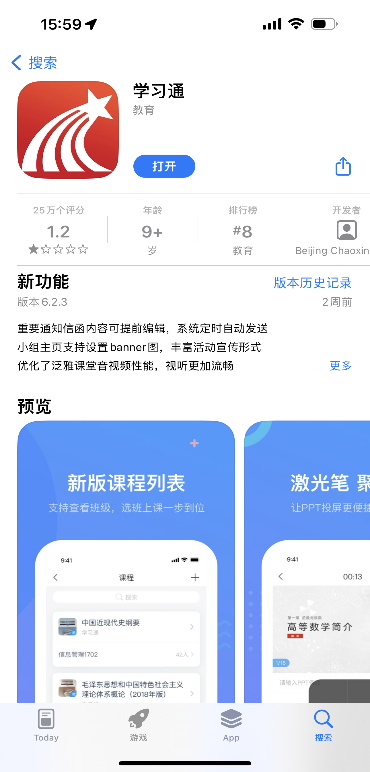 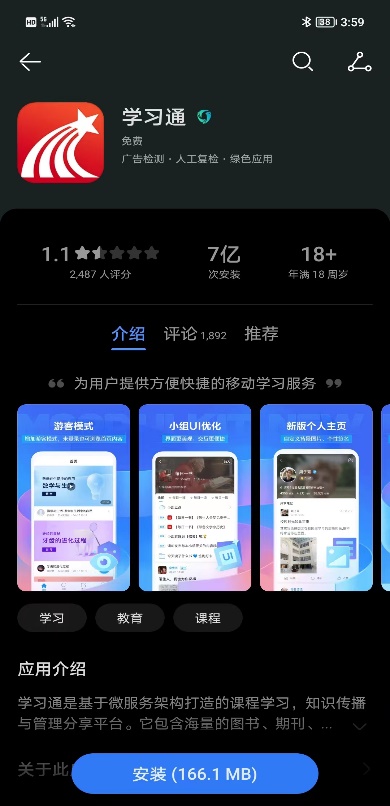 二、手机号注册登录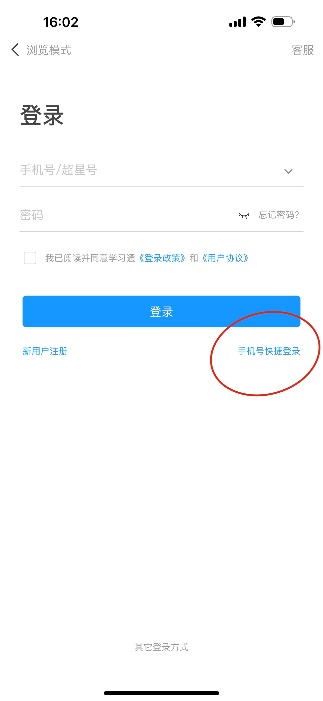 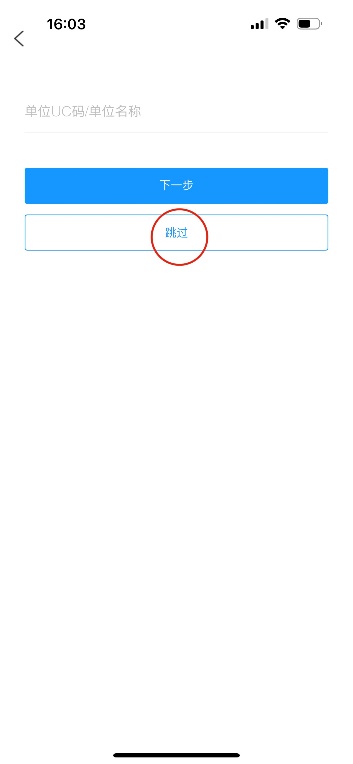 三、实名认证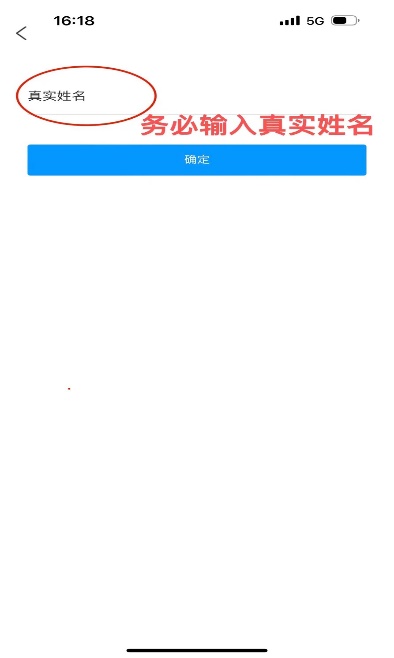 四、APP内右上角扫码加入课程群组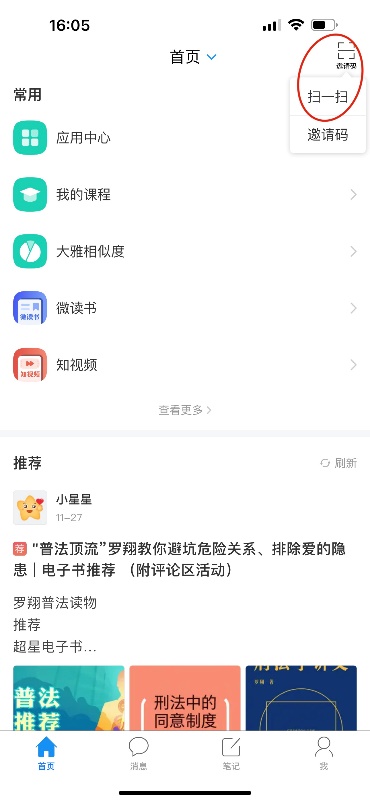 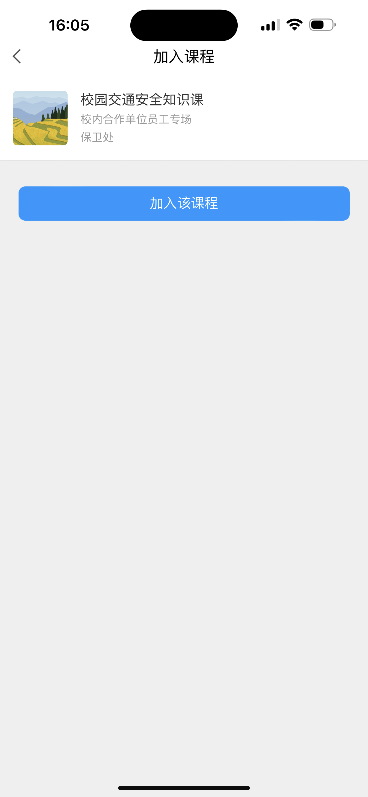 五、学习资料下载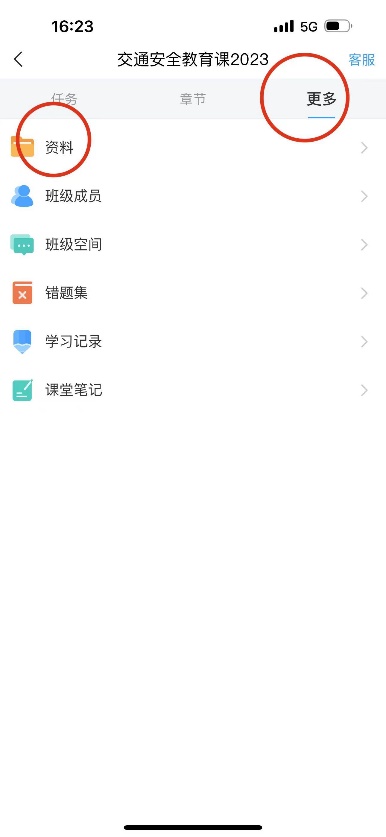 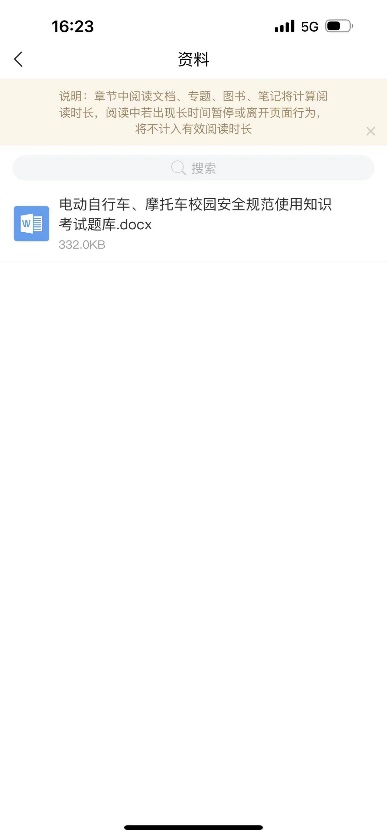 六、等待开考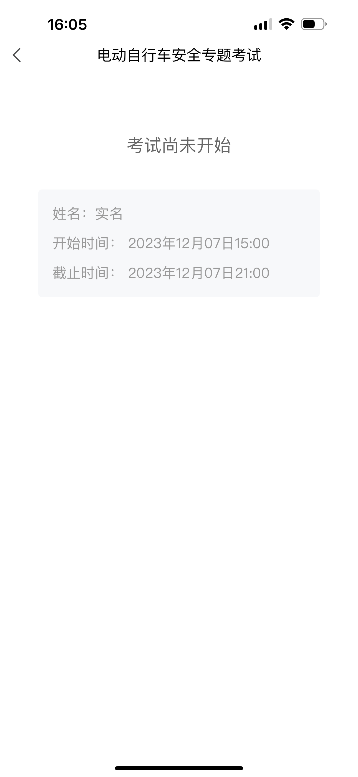 